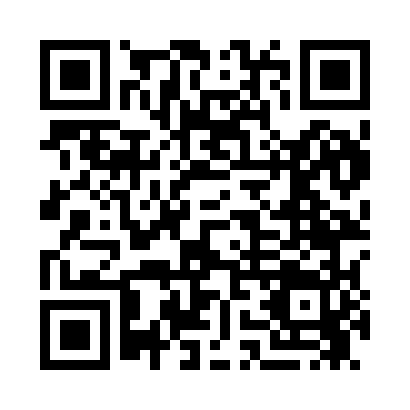 Prayer times for Wabedo, Minnesota, USAMon 1 Jul 2024 - Wed 31 Jul 2024High Latitude Method: Angle Based RulePrayer Calculation Method: Islamic Society of North AmericaAsar Calculation Method: ShafiPrayer times provided by https://www.salahtimes.comDateDayFajrSunriseDhuhrAsrMaghribIsha1Mon3:245:271:215:339:1511:182Tue3:245:271:215:339:1511:183Wed3:245:281:215:349:1411:184Thu3:255:281:215:349:1411:185Fri3:255:291:225:349:1411:176Sat3:265:301:225:349:1311:167Sun3:285:311:225:339:1311:158Mon3:295:321:225:339:1211:149Tue3:305:321:225:339:1211:1310Wed3:325:331:225:339:1111:1211Thu3:345:341:225:339:1011:1112Fri3:355:351:235:339:1011:0913Sat3:375:361:235:339:0911:0814Sun3:385:371:235:339:0811:0615Mon3:405:381:235:339:0711:0516Tue3:425:391:235:329:0611:0317Wed3:435:401:235:329:0611:0218Thu3:455:411:235:329:0511:0019Fri3:475:421:235:329:0410:5820Sat3:495:431:235:319:0310:5721Sun3:515:441:235:319:0210:5522Mon3:535:451:235:319:0110:5323Tue3:545:471:235:309:0010:5124Wed3:565:481:235:308:5810:4925Thu3:585:491:235:308:5710:4726Fri4:005:501:235:298:5610:4627Sat4:025:511:235:298:5510:4428Sun4:045:521:235:288:5410:4229Mon4:065:541:235:288:5210:4030Tue4:085:551:235:278:5110:3831Wed4:105:561:235:278:5010:36